     MIĘDZYSZKOLNY OŚRODEK SPORTOWY KRAKÓW-WSCHÓD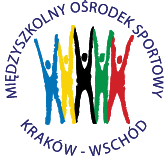 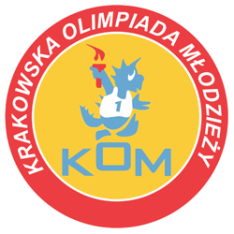 Adres: Centrum Rozwoju Com Com Zoneul. Ptaszyckiego 6 – P 09,  31 – 979 Krakówtel/fax: 12 685 58 25,   email:  biuro@kom.krakow.plwww.kom.krakow.plKraków, 3.03.2016r.KRAKOWSKA OLIMPIADA MŁODZIEŻY 2015/16 – GIMNAZJADANARCIARSTWO ALPEJSKIE /2.03.2016r./ - KLASYFIKACJA DRUŻYNOWA CHŁOPCÓW.SZKOŁAZAWODNIKZAWODNIKZAWODNIKRAZEM PKTMIEJSCEPKT DO WSPÓŁZAWODNICTWA KOMSG 718,518,51653I12GM 217141041II10GM 15209635III9GM 20217129IV8GM 461513129V7GM 16121114VI6GM 355117VII5PG 21,5113,5VIII4GM 721113IX3GM 321113X2GM 71113XI1G 221113XII1JAŃSKI1113XIII1GM 112--12-1PGA 681,5-9,5-1GM 411-2-1GM 191--1-1SG 831-4-1GM 251--1-1DONA11-2-1GM 241--1-1GM 534--4-1